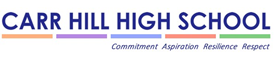 School Volunteer Application FormPlease complete this application in BLOCK CAPITALS or TYPESchool Volunteer RefereesThis completed form should be returned to:Mrs J Waldron, Professional MentorCarr Hill High School & Sixth Form Centre, Royal Avenue, Kirkham, Preston. PR4 2STThis form can also be emailed to:jwaldron@carrhill.lancs.sch.ukSchool Volunteer Notes……………………………………………………………………………………………………………………………………………………………………………………………………………………………………….……………………………………………………………………………………………………………………………………………………………………………………………………………………………………….……………………………………………………………………………………………………………………………………………………………………………………………………………………………………….……………………………………………………………………………………………………………………………………………………………………………………………………………………………………….……………………………………………………………………………………………………………………………………………………………………………………………………………………………………….……………………………………………………………………………………………………………………………………………………………………………………………………………………………………….……………………………………………………………………………………………………………………………………………………………………………………………………………………………………….……………………………………………………………………………………………………………………………………………………………………………………………………………………………………….……………………………………………………………………………………………………………………………………………………………………………………………………………………………………….……………………………………………………………………………………………………………………………………………………………………………………………………………………………………….……………………………………………………………………………………………………………………………………………………………………………………………………………………………………….……………………………………………………………………………………………………………………………………………………………………………………………………………………………………….……………………………………………………………………………………………………………………………………………………………………………………………………………………………………….……………………………………………………………………………………………………………………………………………………………………………………………………………………………………….……………………………………………………………………………………………………………………………………………………………………………………………………………………………………….……………………………………………………………………………………………………………………………………………………………………………………………………………………………………….……………………………………………………………………………………………………………………………………………………………………………………………………………………………………….……………………………………………………………………………………………………………………………………………………………………………………………………………………………………….……………………………………………………………………………………………………………………………………………………………………………………………………………………………………….……………………………………………………………………………………………………………………………………………………………………………………………………………………………………….……………………………………………………………………………………………………………………………………………………………………………………………………………………………………….………………………………………………………………………………………………………………………………………………………………………………………………………………………………………. 1. Personal Information 1. Personal Information 1. Personal Information 1. Personal Information 1. Personal Information 1. Personal Information 1. Personal Information 1. Personal Information 1. Personal Information 1. Personal Information 1. Personal Information 1. Personal Information 1. Personal InformationSurnameSurnameForename(s)Previous Names(s)Previous Names(s)Previous Names(s)Previous Names(s)Previous Names(s)National Insurance NumberNational Insurance NumberNational Insurance NumberNational Insurance NumberNational Insurance NumberNational Insurance NumberAddressTelephone Number(s)Telephone Number(s)Telephone Number(s)Telephone Number(s)Email Address:Email Address:Email Address: 2.  Present Position 2.  Present Position 2.  Present Position 2.  Present Position 2.  Present Position 2.  Present Position 2.  Present PositionPresent PostDate AppointedEstablishment/School (Name, Type and Address)Establishment/School (Name, Type and Address)3a. Secondary Education and Qualifications.  3a. Secondary Education and Qualifications.  3a. Secondary Education and Qualifications.  3a. Secondary Education and Qualifications.  3a. Secondary Education and Qualifications.  Names of Schools/ Colleges/Further EducationFromToQualifications Obtained (please indicate Level, Awarding Body, Subjects and Grades)Date of Award(s)3b. Higher and Professional Education3b. Higher and Professional Education3b. Higher and Professional Education3b. Higher and Professional Education3b. Higher and Professional Education3b. Higher and Professional EducationNames of Schools/ Colleges/Further EducationFromToFull Time/Part TimeQualifications Obtained (please indicate Level, Awarding Body, Class Subjects and Grades)Date of Award(s)4. Professional Training in the last five years appropriate to this voluntary post  4. Professional Training in the last five years appropriate to this voluntary post  4. Professional Training in the last five years appropriate to this voluntary post  4. Professional Training in the last five years appropriate to this voluntary post  4. Professional Training in the last five years appropriate to this voluntary post  4. Professional Training in the last five years appropriate to this voluntary post  Dates of CoursesDates of CoursesLength of CourseDetails of CourseQualification Obtained + Date of AwardCourse ProviderFromToLength of CourseDetails of CourseQualification Obtained + Date of AwardCourse Provider5. Other Employment (including part-time and voluntary work. Please give dates and indicate the reasons for any gaps in employment record)5. Other Employment (including part-time and voluntary work. Please give dates and indicate the reasons for any gaps in employment record)5. Other Employment (including part-time and voluntary work. Please give dates and indicate the reasons for any gaps in employment record)5. Other Employment (including part-time and voluntary work. Please give dates and indicate the reasons for any gaps in employment record)5. Other Employment (including part-time and voluntary work. Please give dates and indicate the reasons for any gaps in employment record)5. Other Employment (including part-time and voluntary work. Please give dates and indicate the reasons for any gaps in employment record)EmployerNature of Employment(Please include reason for leaving)FromFromToToEmployerNature of Employment(Please include reason for leaving)MYMY6.	Disclosure of Criminal Background 6.	Disclosure of Criminal Background 6.	Disclosure of Criminal Background 6.	Disclosure of Criminal Background 6.	Disclosure of Criminal Background 6.	Disclosure of Criminal Background 6.	Disclosure of Criminal Background 6.	Disclosure of Criminal Background 6.	Disclosure of Criminal Background 6.	Disclosure of Criminal Background 6.	Disclosure of Criminal Background 6.	Disclosure of Criminal Background (a)	Have you ever been convicted of a criminal offence or been given an official caution?
Click as appropriate.(a)	Have you ever been convicted of a criminal offence or been given an official caution?
Click as appropriate.(a)	Have you ever been convicted of a criminal offence or been given an official caution?
Click as appropriate.(a)	Have you ever been convicted of a criminal offence or been given an official caution?
Click as appropriate.(a)	Have you ever been convicted of a criminal offence or been given an official caution?
Click as appropriate.(a)	Have you ever been convicted of a criminal offence or been given an official caution?
Click as appropriate.YesNoPlease note that under the Rehabilitation of Offenders Act 1974 you may be entitled to answer ‘no’ to this question even if you have been convicted of a criminal offence in the past.  However, the 1975 Exemptions Order to this Act excludes certain types of employment, which involve contact with vulnerable adults or young people, from the protection of the Act.  So you should take advice if you are in any doubt as to the correct answer to give.  Also, if you are applying for a ‘regulated post for employment’ (the advert, job details and accompanying information should make clear whether the job is regulated), please refer to the criminal records disclosure requirements.Please note that under the Rehabilitation of Offenders Act 1974 you may be entitled to answer ‘no’ to this question even if you have been convicted of a criminal offence in the past.  However, the 1975 Exemptions Order to this Act excludes certain types of employment, which involve contact with vulnerable adults or young people, from the protection of the Act.  So you should take advice if you are in any doubt as to the correct answer to give.  Also, if you are applying for a ‘regulated post for employment’ (the advert, job details and accompanying information should make clear whether the job is regulated), please refer to the criminal records disclosure requirements.Please note that under the Rehabilitation of Offenders Act 1974 you may be entitled to answer ‘no’ to this question even if you have been convicted of a criminal offence in the past.  However, the 1975 Exemptions Order to this Act excludes certain types of employment, which involve contact with vulnerable adults or young people, from the protection of the Act.  So you should take advice if you are in any doubt as to the correct answer to give.  Also, if you are applying for a ‘regulated post for employment’ (the advert, job details and accompanying information should make clear whether the job is regulated), please refer to the criminal records disclosure requirements.Please note that under the Rehabilitation of Offenders Act 1974 you may be entitled to answer ‘no’ to this question even if you have been convicted of a criminal offence in the past.  However, the 1975 Exemptions Order to this Act excludes certain types of employment, which involve contact with vulnerable adults or young people, from the protection of the Act.  So you should take advice if you are in any doubt as to the correct answer to give.  Also, if you are applying for a ‘regulated post for employment’ (the advert, job details and accompanying information should make clear whether the job is regulated), please refer to the criminal records disclosure requirements.Please note that under the Rehabilitation of Offenders Act 1974 you may be entitled to answer ‘no’ to this question even if you have been convicted of a criminal offence in the past.  However, the 1975 Exemptions Order to this Act excludes certain types of employment, which involve contact with vulnerable adults or young people, from the protection of the Act.  So you should take advice if you are in any doubt as to the correct answer to give.  Also, if you are applying for a ‘regulated post for employment’ (the advert, job details and accompanying information should make clear whether the job is regulated), please refer to the criminal records disclosure requirements.Please note that under the Rehabilitation of Offenders Act 1974 you may be entitled to answer ‘no’ to this question even if you have been convicted of a criminal offence in the past.  However, the 1975 Exemptions Order to this Act excludes certain types of employment, which involve contact with vulnerable adults or young people, from the protection of the Act.  So you should take advice if you are in any doubt as to the correct answer to give.  Also, if you are applying for a ‘regulated post for employment’ (the advert, job details and accompanying information should make clear whether the job is regulated), please refer to the criminal records disclosure requirements.Please note that under the Rehabilitation of Offenders Act 1974 you may be entitled to answer ‘no’ to this question even if you have been convicted of a criminal offence in the past.  However, the 1975 Exemptions Order to this Act excludes certain types of employment, which involve contact with vulnerable adults or young people, from the protection of the Act.  So you should take advice if you are in any doubt as to the correct answer to give.  Also, if you are applying for a ‘regulated post for employment’ (the advert, job details and accompanying information should make clear whether the job is regulated), please refer to the criminal records disclosure requirements.Please note that under the Rehabilitation of Offenders Act 1974 you may be entitled to answer ‘no’ to this question even if you have been convicted of a criminal offence in the past.  However, the 1975 Exemptions Order to this Act excludes certain types of employment, which involve contact with vulnerable adults or young people, from the protection of the Act.  So you should take advice if you are in any doubt as to the correct answer to give.  Also, if you are applying for a ‘regulated post for employment’ (the advert, job details and accompanying information should make clear whether the job is regulated), please refer to the criminal records disclosure requirements.Please note that under the Rehabilitation of Offenders Act 1974 you may be entitled to answer ‘no’ to this question even if you have been convicted of a criminal offence in the past.  However, the 1975 Exemptions Order to this Act excludes certain types of employment, which involve contact with vulnerable adults or young people, from the protection of the Act.  So you should take advice if you are in any doubt as to the correct answer to give.  Also, if you are applying for a ‘regulated post for employment’ (the advert, job details and accompanying information should make clear whether the job is regulated), please refer to the criminal records disclosure requirements.Please note that under the Rehabilitation of Offenders Act 1974 you may be entitled to answer ‘no’ to this question even if you have been convicted of a criminal offence in the past.  However, the 1975 Exemptions Order to this Act excludes certain types of employment, which involve contact with vulnerable adults or young people, from the protection of the Act.  So you should take advice if you are in any doubt as to the correct answer to give.  Also, if you are applying for a ‘regulated post for employment’ (the advert, job details and accompanying information should make clear whether the job is regulated), please refer to the criminal records disclosure requirements.Please note that under the Rehabilitation of Offenders Act 1974 you may be entitled to answer ‘no’ to this question even if you have been convicted of a criminal offence in the past.  However, the 1975 Exemptions Order to this Act excludes certain types of employment, which involve contact with vulnerable adults or young people, from the protection of the Act.  So you should take advice if you are in any doubt as to the correct answer to give.  Also, if you are applying for a ‘regulated post for employment’ (the advert, job details and accompanying information should make clear whether the job is regulated), please refer to the criminal records disclosure requirements.(b)	If Yes, please provide full details as requested in the advisory notes, including date of conviction/caution/bind-overs, court, nature of offence and sentence imposed, place in envelope marked Private and Confidential for attention of Chair of Appointing Panel and return with a hard copy of your completed application form.(b)	If Yes, please provide full details as requested in the advisory notes, including date of conviction/caution/bind-overs, court, nature of offence and sentence imposed, place in envelope marked Private and Confidential for attention of Chair of Appointing Panel and return with a hard copy of your completed application form.(b)	If Yes, please provide full details as requested in the advisory notes, including date of conviction/caution/bind-overs, court, nature of offence and sentence imposed, place in envelope marked Private and Confidential for attention of Chair of Appointing Panel and return with a hard copy of your completed application form.(b)	If Yes, please provide full details as requested in the advisory notes, including date of conviction/caution/bind-overs, court, nature of offence and sentence imposed, place in envelope marked Private and Confidential for attention of Chair of Appointing Panel and return with a hard copy of your completed application form.(b)	If Yes, please provide full details as requested in the advisory notes, including date of conviction/caution/bind-overs, court, nature of offence and sentence imposed, place in envelope marked Private and Confidential for attention of Chair of Appointing Panel and return with a hard copy of your completed application form.(b)	If Yes, please provide full details as requested in the advisory notes, including date of conviction/caution/bind-overs, court, nature of offence and sentence imposed, place in envelope marked Private and Confidential for attention of Chair of Appointing Panel and return with a hard copy of your completed application form.(b)	If Yes, please provide full details as requested in the advisory notes, including date of conviction/caution/bind-overs, court, nature of offence and sentence imposed, place in envelope marked Private and Confidential for attention of Chair of Appointing Panel and return with a hard copy of your completed application form.(b)	If Yes, please provide full details as requested in the advisory notes, including date of conviction/caution/bind-overs, court, nature of offence and sentence imposed, place in envelope marked Private and Confidential for attention of Chair of Appointing Panel and return with a hard copy of your completed application form.(b)	If Yes, please provide full details as requested in the advisory notes, including date of conviction/caution/bind-overs, court, nature of offence and sentence imposed, place in envelope marked Private and Confidential for attention of Chair of Appointing Panel and return with a hard copy of your completed application form.(b)	If Yes, please provide full details as requested in the advisory notes, including date of conviction/caution/bind-overs, court, nature of offence and sentence imposed, place in envelope marked Private and Confidential for attention of Chair of Appointing Panel and return with a hard copy of your completed application form.(b)	If Yes, please provide full details as requested in the advisory notes, including date of conviction/caution/bind-overs, court, nature of offence and sentence imposed, place in envelope marked Private and Confidential for attention of Chair of Appointing Panel and return with a hard copy of your completed application form.(c)	I certify that I am not included on the Children’s Barred List or Adults’ Barred List maintained by the Independent Safeguarding Authority, that I have not been disqualified from working with children or vulnerable adults and I am not subject to any sanctions imposed by a regulated body or subject to any ongoing investigation into any matter which may bring into question my suitability for the post applied for.(c)	I certify that I am not included on the Children’s Barred List or Adults’ Barred List maintained by the Independent Safeguarding Authority, that I have not been disqualified from working with children or vulnerable adults and I am not subject to any sanctions imposed by a regulated body or subject to any ongoing investigation into any matter which may bring into question my suitability for the post applied for.(c)	I certify that I am not included on the Children’s Barred List or Adults’ Barred List maintained by the Independent Safeguarding Authority, that I have not been disqualified from working with children or vulnerable adults and I am not subject to any sanctions imposed by a regulated body or subject to any ongoing investigation into any matter which may bring into question my suitability for the post applied for.(c)	I certify that I am not included on the Children’s Barred List or Adults’ Barred List maintained by the Independent Safeguarding Authority, that I have not been disqualified from working with children or vulnerable adults and I am not subject to any sanctions imposed by a regulated body or subject to any ongoing investigation into any matter which may bring into question my suitability for the post applied for.(c)	I certify that I am not included on the Children’s Barred List or Adults’ Barred List maintained by the Independent Safeguarding Authority, that I have not been disqualified from working with children or vulnerable adults and I am not subject to any sanctions imposed by a regulated body or subject to any ongoing investigation into any matter which may bring into question my suitability for the post applied for.(c)	I certify that I am not included on the Children’s Barred List or Adults’ Barred List maintained by the Independent Safeguarding Authority, that I have not been disqualified from working with children or vulnerable adults and I am not subject to any sanctions imposed by a regulated body or subject to any ongoing investigation into any matter which may bring into question my suitability for the post applied for.(c)	I certify that I am not included on the Children’s Barred List or Adults’ Barred List maintained by the Independent Safeguarding Authority, that I have not been disqualified from working with children or vulnerable adults and I am not subject to any sanctions imposed by a regulated body or subject to any ongoing investigation into any matter which may bring into question my suitability for the post applied for.(c)	I certify that I am not included on the Children’s Barred List or Adults’ Barred List maintained by the Independent Safeguarding Authority, that I have not been disqualified from working with children or vulnerable adults and I am not subject to any sanctions imposed by a regulated body or subject to any ongoing investigation into any matter which may bring into question my suitability for the post applied for.(c)	I certify that I am not included on the Children’s Barred List or Adults’ Barred List maintained by the Independent Safeguarding Authority, that I have not been disqualified from working with children or vulnerable adults and I am not subject to any sanctions imposed by a regulated body or subject to any ongoing investigation into any matter which may bring into question my suitability for the post applied for.(c)	I certify that I am not included on the Children’s Barred List or Adults’ Barred List maintained by the Independent Safeguarding Authority, that I have not been disqualified from working with children or vulnerable adults and I am not subject to any sanctions imposed by a regulated body or subject to any ongoing investigation into any matter which may bring into question my suitability for the post applied for.(c)	I certify that I am not included on the Children’s Barred List or Adults’ Barred List maintained by the Independent Safeguarding Authority, that I have not been disqualified from working with children or vulnerable adults and I am not subject to any sanctions imposed by a regulated body or subject to any ongoing investigation into any matter which may bring into question my suitability for the post applied for.Signed:Date: 7.State whether you are related to, or have a close relationship with any staff, governors or student at the school 7.8. Supporting Statement. Please use this space to explain your reasons for wishing to volunteer at Carr Hill High School & Sixth Form Centre.  Please provide details of when you are available to volunteer at the school (days/dates/duration etc.) 9.Does this voluntary placement form part of university studies/assignments?Yes	                  No 	   10.By supplying this information you consent to our using it for verification and for all employment purposes as defined in data protection legislation.I certify that to the best of my knowledge all the information I have given is correct. I understand that by deliberately giving false or incomplete answers I will be disqualified from consideration for this voluntary post.By supplying this information you consent to our using it for verification and for all employment purposes as defined in data protection legislation.I certify that to the best of my knowledge all the information I have given is correct. I understand that by deliberately giving false or incomplete answers I will be disqualified from consideration for this voluntary post.By supplying this information you consent to our using it for verification and for all employment purposes as defined in data protection legislation.I certify that to the best of my knowledge all the information I have given is correct. I understand that by deliberately giving false or incomplete answers I will be disqualified from consideration for this voluntary post.By supplying this information you consent to our using it for verification and for all employment purposes as defined in data protection legislation.I certify that to the best of my knowledge all the information I have given is correct. I understand that by deliberately giving false or incomplete answers I will be disqualified from consideration for this voluntary post.Signed:Date:Please give the names of at least two persons who are able to comment on your suitability for voluntary work at this school. One must be your present or last employer. If you are not currently working with children but have done so in the past, one reference must be obtained from the employer who most recently employed you to work with children.NB References will not be accepted from relatives or from people writing solely in the capacity of friends.The school reserves the right to seek any further references deemed appropriate.  Please give the names of at least two persons who are able to comment on your suitability for voluntary work at this school. One must be your present or last employer. If you are not currently working with children but have done so in the past, one reference must be obtained from the employer who most recently employed you to work with children.NB References will not be accepted from relatives or from people writing solely in the capacity of friends.The school reserves the right to seek any further references deemed appropriate.  Please give the names of at least two persons who are able to comment on your suitability for voluntary work at this school. One must be your present or last employer. If you are not currently working with children but have done so in the past, one reference must be obtained from the employer who most recently employed you to work with children.NB References will not be accepted from relatives or from people writing solely in the capacity of friends.The school reserves the right to seek any further references deemed appropriate.  Please give the names of at least two persons who are able to comment on your suitability for voluntary work at this school. One must be your present or last employer. If you are not currently working with children but have done so in the past, one reference must be obtained from the employer who most recently employed you to work with children.NB References will not be accepted from relatives or from people writing solely in the capacity of friends.The school reserves the right to seek any further references deemed appropriate.  Please give the names of at least two persons who are able to comment on your suitability for voluntary work at this school. One must be your present or last employer. If you are not currently working with children but have done so in the past, one reference must be obtained from the employer who most recently employed you to work with children.NB References will not be accepted from relatives or from people writing solely in the capacity of friends.The school reserves the right to seek any further references deemed appropriate.  Please give the names of at least two persons who are able to comment on your suitability for voluntary work at this school. One must be your present or last employer. If you are not currently working with children but have done so in the past, one reference must be obtained from the employer who most recently employed you to work with children.NB References will not be accepted from relatives or from people writing solely in the capacity of friends.The school reserves the right to seek any further references deemed appropriate.  Please give the names of at least two persons who are able to comment on your suitability for voluntary work at this school. One must be your present or last employer. If you are not currently working with children but have done so in the past, one reference must be obtained from the employer who most recently employed you to work with children.NB References will not be accepted from relatives or from people writing solely in the capacity of friends.The school reserves the right to seek any further references deemed appropriate.  Name:Name:Position:Position:Address:Address:PostcodePostcodeEmailEmailTel NoTel NoThis section of the form is for use only by the schoolThis section of the form is for use only by the schoolThis section of the form is for use only by the schoolThis section of the form is for use only by the schoolVoluntary Role:Voluntary Role:Will the applicant be supervised? Yes    NoStart date: End date:Is the applicant on work experience?   Yes    NoRegular Day(s):   Mo    Tu   We    Th    FrRegular Day(s):   Mo    Tu   We    Th    FrIs the applicant volunteering towards credit for a qualification? Yes    NoStart Time:End Time:Is the applicant being paid for their services? Yes    NoCluster:Supervisor:Will the role lead to a paid position in the future with your establishment? Yes    NoSLT Sign & Date:SLT Sign & Date: